REPUBLIKA HRVATSKA – ŽUPANIJA ISTARSKA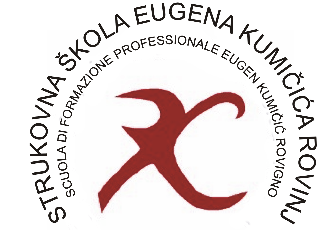 REPUBBLICA DI CROAZIA – REGIONE ISTRIASTRUKOVNA ŠKOLA EUGENA KUMIČIĆA ROVINJSCUOLA DI FORMAZIONE PROFESSIONALE EUGEN KUMIČIĆ ROVIGNO52210 Rovinj – Rovigno, p.p. 120, Carducci 13,Tel./fax 052/818-042, tel 052/813-047,  e-mail: ssek@pu.t-com.hrIBAN: HR87 2407000 1128027783 OTP banka Rovinj; MB: 3840395 ; OIB: 91505855364KLASA: 112-01/19-01/04URBROJ: 2171-09-01-19-3Rovinj, 25. veljače 2019.Na temelju članka 107. Zakona o odgoju i obrazovanju u osnovnoj i srednjoj školi (NN br. 87/08., 86/09., 92/10., 105/10-isp., 90/11., 5/12.-uredba, 16/12.-pročišćeni tekst, 86/12., 94/13., 152/14., 07/17. i 68/18.) ravnatelj Strukovne škole Eugena Kumičića Rovinj – Scuola di formazione professionale Eugen Kumičić Rovigno, raspisujeN a t j e č a jza popunu radnog mjestaNastavnik/ca engleskog jezika - nepuno radno vrijeme (14 sati nastave, 27 radnih sati tjedno), određeno vrijeme do povratka nenazočne radnice na rad – 1 izvršitelj/ica Uz pisanu prijavu na natječaj kandidati trebaju dostaviti:životopisdokaz o stečenoj stručnoj spremi dokaz o državljanstvudokaz o nepostojanju zapreke iz čl. 106. Zakona o odgoju i obrazovanju u osnovnoj i srednjoj školi (uvjerenje da se protiv kandidata ne vodi kazneni postupak, ne starije od 6 mjeseci)elektronički zapis o radnopravnom statusu (ne starije od 30 dana)Uvjeti: sukladno Zakonu o odgoju i obrazovanju u osnovnoj i srednjoj školi, Pravilniku o stručnoj spremi i pedagoško-psihološkom obrazovanju nastavnika u srednjem školstvu te Zakonu o raduDokumenti koji se podnose uz molbu mogu biti kopije. Nakon odabira kandidata, a prije potpisivanja ugovora o radu, izvornici ili ovjere dokumenata dostavit će se na uvid.Kandidati mogu biti pozvani na razgovor. Na objavljeno radno mjesto mogu se javiti osobe oba spola.Kod sklapanja ugovora o radu može se ugovoriti probni rad.Kandidat koji ostvaruje pravo prednosti pri zapošljavanju prema posebnim propisima, dužan je u prijavi na natječaj pozvati se na pravo prednosti koje ostvaruje samo pod jednakim uvjetima. Da bi ostvario prednost pri zapošljavanju, kandidat koji ispunjava uvjete za ostvarivanje toga prava, dužan je uz prijavu na natječaj priložiti sve potrebne dokaze. Popis dokaza za ostvarivanje prava prednosti pri zapošljavanju nalaze se na internetskoj stranici Ministarstva hrvatskih branitelja Republike Hrvatske: https://branitelji.gov.hr/UserDocsImages/NG/12%20Prosinac/Zapo%C5%A1ljavanje/Popis%20dokaza%20za%20ostvarivanje%20prava%20prednosti%20pri%20zapo%C5%A1ljavanju.pdf Prijave s dokumentacijom dostaviti u roku od 8 dana od dana objave natječaja, na adresu Škole:   STRUKOVNA ŠKOLA EUGENA KUMIČIĆA ROVINJCarducci 13, 52210 ROVINJ    „za natječaj“Nepravodobne i nepotpune prijave neće se razmatrati.Natječaj je otvoren od 25. veljače 2019. do 05. ožujka 2019.Ravnatelj    Emil Nimčević, prof.